 Packaging and Shipping Supplies 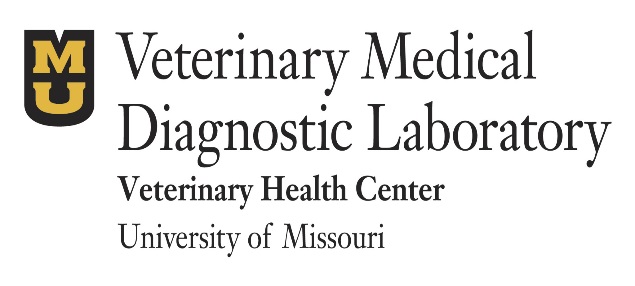               Phone: 573-882-6811                           800-862-8635	  Fax:      573-884-7229Please note:  All samples submitted for testing become the property of the MU VMDL. Prices effective 8/1/23 and are subject to change without notice. ITEM						                 	                   Price       Qty       Total Select preferred method of shipment:    _____FedEx overnight    _____FedEx 2nd day      _____USPS      _____Client pickup      _____FedEx GroundShipping will be charged to your account.  If no method is selected, items will be shipped at the discretion of the lab.  Please allow 2-3 days for the order to be processed. All sales final. No returns or refunds.
Prepare specimens for shipment in compliance with applicable regulations and in accordance with requirements specific to the carrier (FedEx, USPS, UPS) and the Department of Transportation.Bacteriology and Molecular Diagnostics Supplies              Phone:  573-882-6811                          800-862-8635	Fax:      573-884-7229Please note:  All samples submitted for testing become the property of the MU VMDL. Prices effective 8/1/23 and are subject to change without notice.  BACTERIOLOGY				                 	                        Price       Qty       Total MOLECULAR DIAGNOSTICS				                    Price        Qty      TotalSelect preferred method of shipment:  _____FedEx overnight    _____FedEx 2nd day      _____USPS      _____Client pickup      _____FedEx GroundShipping is charged to your account.  If no method is selected, items will be shipped at the discretion of the lab. All sales final. No returns or refunds.Prepare specimens for shipment in compliance with applicable regulations and in accordance with requirements specific to the carrier (FedEx, USPS, UPS) and the Department of Transportation.Plastic slide holders (set of 5)   NC3 tube foam mailer with outer cardboard sleeve (5 sets) $10.00Submission forms   NCUS Mail Labels   NCFedEx Billable Stamp   NCBiohazard specimen bags with absorbent   NCFedEx UN 3373 Pak (for biological substance, category B)  http://www.fedex.com/us/services/pdf/packaging/UN3373_fxcom.pdf   NCFedEx Clinical Pak (for exempt animal specimens and other noninfectious, non-toxic samples). http://www.fedex.com/us/packaging/guides/Clinical_fxcom.pdf   NC3 oz. prefilled formalin containers with secondary containers and return boxes (quantity of 1 = 12 sets)$42.003 oz. and 8 oz. prefilled formalin containers with secondary containers and return boxes (quantity of 1 = 6 sets of each size)$44.008 oz. prefilled formalin containers with secondary containers and return boxes (quantity of 1 = 12 sets) $46.00BBL CultureSwab Plus with Charcoal2.00E-swab- Regular (Amies liquid media)2.00E-swab- Mini-tip (Amies liquid media) 2.00Blood Plate1.00BD-BACTEC Plus17.00Rayon Mini-swabs (no media) 1.00Trichomonas (InPouch), orders of 1-5 pouches 12.00Trichomonas (InPouch), orders of >5 pouches 11.00Universal Viral Transport Collection Kit3.00Synthetic-tipped swabs, sterile, 2/pkg..25